                 Ҡ А Р А Р						            ПОСТАНОВЛЕНИЕ«29» марта 2016 й.	                    № 32                   «29» марта 2016 г.О признании жилого дома многокватирным     В соответствии со статьей 16 Жилищного кодекса Российской Федерации, Постановлением правительства РФ от 28.01.2006 года № 47 «Об утверждении Положения о признании помещения жилым помещением, жилого помещения непригодным для проживания и многоквартирного дома аварийным и подлежащим сносу или реконструкции», ПОСТАНОВЛЯЮ:1. Жилой дом, расположенный по адресу: Россия, Республика Башкортостан, Шаранский район, деревня Дмитриева Поляна, ул. Молодежная, дом 12, кадастровый номер 02:53:060101:194 признать многоквартирным.    Глава сельского поселения:                                  Г.А.АхмадеевБАШҠОРТОСТАН РЕСПУБЛИКАҺЫШАРАН РАЙОНЫМУНИЦИПАЛЬ РАЙОНЫНЫҢДМИТРИЕВА ПОЛЯНА АУЫЛ СОВЕТ АУЫЛ БИЛӘМӘҺЕ ХАКИМИӘТЕ452630, Дмитриева Поляна ауылы,тел. (34769) 2-68-00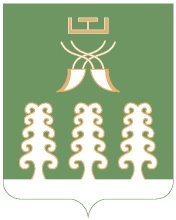 РЕСПУБЛИКА БАШКОРТОСТАНАДМИНИСТРАЦИЯ СЕЛЬСКОГО ПОСЕЛЕНИЯДМИТРИЕВО-ПОЛЯНСКИЙ СЕЛЬСОВЕТМУНИЦИПАЛЬНОГО РАЙОНАШАРАНСКИЙ РАЙОН452630, д. Дмитриева Поляна,тел. (34769) 2-68-00